                                                       COUNCIL/MAYOR DEBRIS REQUEST/AGREEMENT 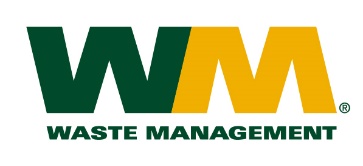 *Please note: WMAC service schedule is Mon – Fri;  deliveries/removals cannot be made on Saturdays or Sundays  ORDER DETAILSSERVICE REQUESTED*Standard request is an open top roll off box, locking lids are available upon request based on inventory availabilityDEBRIS BOX PROGRAM GUIDELINES / CONSTITUENT AGREEMENTDebris boxes should be placed in a secure and visible location to prevent illegal dumping.Debris boxes should not be placed in vacant lots or areas not monitored that would invite illegal dumping.Disposal of plant debris in landfill is prohibited by law. Please order separate debris boxes for plant debris and trash.Please DO NOT place the following in the debris box: appliances (refrigerators, washers, dryers, air conditioners, etc.), electronic goods (computers, televisions, cell phones, anything with a cord or battery), or tires.  Call Waste Management of Alameda County at 613-8710 for proper disposal.Please DO NOT place hazardous materials in the debris box, including gasoline, motor oil, asbestos, paint, chemicals, liquids, etc.  Call Alameda County Household Hazardous Waste at 800-606-6606 for proper disposal.Dirt, rocks and concrete are not to be placed in boxes other than the designated 6yd roll off. Call WMAC for proper disposal options.NO materials should be left outside debris box.Use of debris boxes should not be publicized in or by the press in connection with the event being held.For questions regarding what is and is not acceptable for disposal in the debris box, please call Waste Management of Alameda County at 613-8740.  CONSTITUENTS: Please return this form to your City Councilmember for approval and debris box delivery coordination no later than two weeks before the delivery date. FOR COUNCIL/ MAYOR APPROVAL ONLYServicing District #  	________	Council Member   			 Council District #                    _____             	Approval Signature              			                  I, (Constituent)                                                     , have read and understand the guidelines outlined above and promise to comply with the guidelines to the best of my ability.____________________			_______________________(Please SIGN your name)				(Date)Event NameEvent DateDelivery DateRemoval DateResponsible Party NameResponsible Party NameOnsite Contact Phone #Onsite Contact Phone #BOX PLACEMENT ADDRESS LOCATION/INSTRUCTIONS: Include street number or post-directional side of street.   If possible, also include a site map indicating placement location with an “x”:BOX PLACEMENT ADDRESS LOCATION/INSTRUCTIONS: Include street number or post-directional side of street.   If possible, also include a site map indicating placement location with an “x”:BOX PLACEMENT ADDRESS LOCATION/INSTRUCTIONS: Include street number or post-directional side of street.   If possible, also include a site map indicating placement location with an “x”:BOX PLACEMENT ADDRESS LOCATION/INSTRUCTIONS: Include street number or post-directional side of street.   If possible, also include a site map indicating placement location with an “x”:# of ContainersSize 
(6cy, 14cy or 20cy)TrashCompostRecycleMaterials to be Placed in BoxTotal # of BoxesSUBMIT YOUR ORDERPlease send the completed form to WMAC customer service (caeserv@wm.com) with a copy to: (oaklandoutreach@wm.com) and the City of Oakland Recycling Hotline (recycling@oaklandca.gov)